                                                                                                                                                       Date: To The Examination Section BIT Mesra, Ranchi-835215Application  Note: Please attach the registration slip with this application form.BITM/ES-07: Application Form for Alternative Arrangement for Clashing of Examination DatesInformationInformationFull Name: ____________________________________Programme: ___________________________________Semester:______________________________________Roll Number: _________________________________Department: __________________________________Contact No: __________________________________Dear Sir/Madam,I have registered in the following  theory papers in (MO/SP/SS/NC ___________)Out of the aforementioned subject, the following papers are clashing on same date. Hence, I am requesting you for suitable alternative arrangement, so that I could appear in the examination.Dear Sir/Madam,I have registered in the following  theory papers in (MO/SP/SS/NC ___________)Out of the aforementioned subject, the following papers are clashing on same date. Hence, I am requesting you for suitable alternative arrangement, so that I could appear in the examination.Date:Signature of ApplicantFor Office Use OnlySignature of Concerned Official (If required)                                                   Controller of Examination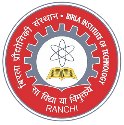 